مناخ دولة الكويت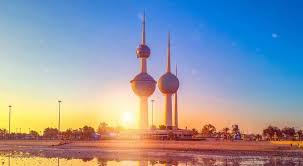 تتمتّع دولة الكويت بحُكم موقعها في المنطقة الجغرافية الصحراوية بمناخ قارّي؛ حيث تسود الأجواء الدافئة مع هطول الأمطار في بعض الأوقات خلال فصل الشتاء، والذي تتراوح فيه درجات الحرارة بين 0 و-18 درجة مئويّة، ويشهد هذا الفصل تساقُطاً غير مُنتظم للأمطار؛ حيث تتفاوت الكمّيات من سنة إلى أخرى، أمّا في فصل الصيف، فتظهر الأجواء الحارّة، والجافّة، وقد تحدث خلاله العواصف الترابيّة، وتصل درجات الحرارة في بعض الأوقات إلى 50 درجة مئويّة، وتشهد الكويت فصلَي الخريف والربيع ضمن فترات زمنيّة قصيرة؛ فقد تتحوّل الأرض الصحراوية إلى اللون الأخضر مع وجود ما يكفي من الأمطار خلال الفترة ما بين منتصف شهر آذار/مارس إلى نهاية شهر نيسان/أبريل، وتهبُّ على البلاد الرياح الباردة القادمة من الشمال الغربي خلال الشتاء، وتكون حارّةً خلال الصيف، وعادةً ما تهبّ هذه الرياح خلال شهرَي حزيران/يونيو، وتموز/يوليو، كما تهبّ الرياح الجنوبية الشرقية ذات الخصائص الرطبة، والحارّة، وتسود رياح الجنوب الجافّة، والحارّة خلال فصل الربيع، وبداية فصل الصيف.

